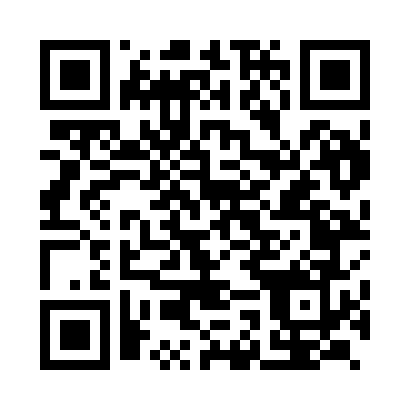 Prayer times for Kangkar, IndiaMon 1 Apr 2024 - Tue 30 Apr 2024High Latitude Method: One Seventh RulePrayer Calculation Method: University of Islamic SciencesAsar Calculation Method: HanafiPrayer times provided by https://www.salahtimes.comDateDayFajrSunriseDhuhrAsrMaghribIsha1Mon3:545:1311:263:555:406:592Tue3:535:1211:263:555:417:003Wed3:525:1111:263:555:417:004Thu3:505:0911:253:555:427:015Fri3:495:0811:253:565:427:016Sat3:485:0711:253:565:437:027Sun3:475:0611:243:565:437:038Mon3:455:0511:243:565:447:039Tue3:445:0411:243:565:447:0410Wed3:435:0311:243:575:457:0511Thu3:425:0211:233:575:457:0612Fri3:415:0111:233:575:467:0613Sat3:395:0011:233:575:467:0714Sun3:384:5911:233:575:477:0815Mon3:374:5811:223:575:477:0816Tue3:364:5711:223:585:487:0917Wed3:354:5611:223:585:487:1018Thu3:334:5511:223:585:497:1119Fri3:324:5411:213:585:507:1120Sat3:314:5311:213:585:507:1221Sun3:304:5211:213:595:517:1322Mon3:294:5111:213:595:517:1323Tue3:284:5011:213:595:527:1424Wed3:274:4911:213:595:527:1525Thu3:254:4811:203:595:537:1626Fri3:244:4711:203:595:537:1727Sat3:234:4611:204:005:547:1728Sun3:224:4611:204:005:557:1829Mon3:214:4511:204:005:557:1930Tue3:204:4411:204:005:567:20